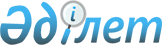 О внесении изменений и дополнения в решение Кармакшинского районного маслихата Кызылординской области "О бюджете сельского округа ІІІ Интернационал на 2021-2023 годы" от 28 декабря 2020 года № 410
					
			С истёкшим сроком
			
			
		
					Решение Кармакшинского районного маслихата Кызылординской области от 10 августа 2021 года № 68. Прекращено действие в связи с истечением срока
      Кармакшинский районный маслихат Кызылординской области РЕШИЛ:
      1. Внести в решение Кармакшинского районного маслихата Кызылординской области "О бюджете сельского округа ІІІ Интернационал на 2021-2023 годы" от 28 декабря 2020 года № 410 (зарегистрировано в Реестре государственной регистрации нормативных правовых актов под №8004) следующие изменения и дополнение:
      пункт 1 изложить в новой редакции:
      "1. Утвердить бюджет сельского округа ІІІ Интернационал на 2021-2023 годы согласно приложениям 1, 2 и 3, в том числе на 2021 год в следующих объемах:
      1) доходы – 169 936,1 тысяч тенге, в том числе:
      налоговые поступления – 5 650 тысяч тенге;
      неналоговые поступления – 0;
      поступления от продажи основного капитала – 0;
      поступления трансфертов – 164 286,1 тысяч тенге;
      2) затраты – 175 569,9 тысяч тенге;
      3) чистое бюджетное кредитование – 0;
      бюджетные кредиты - 0;
      погашение бюджетных кредитов - 0;
      4) сальдо по операциям с финансовыми активами – 0;
      приобретение финансовых активов - 0;
      поступления от продажи финансовых активов государства - 0;
      5) дефицит (профицит) бюджета – -5 633,8 тысяч тенге;
      6) финансирование дефицита (использование профицита) бюджета – 5 633,8 тысяч тенге;
      поступление займов - 0;
      погашение займов - 0;
      используемые остатки бюджетных средств – 5 633,8 тысяч тенге.".
      Приложения 1, 4 к указанному решению изложить в новой редакции согласно приложениям 1, 2 к настоящему решению;
      указанное решение дополнить приложением 5 согласно приложению 3 к настоящему решению.
      2. Настоящее решение вводится в действие с 1 января 2021 года. Бюджет сельского округа ІІІ Интернационал на 2021 год Целевые трансферты, предусмотренные в бюджете сельского округа ІІІ Интернационал на 2021 год за счет республиканского бюджета Целевые трансферты, предусмотренные в бюджете сельского округа ІІІ Интернационал на 2021 год за счет районного бюджета
					© 2012. РГП на ПХВ «Институт законодательства и правовой информации Республики Казахстан» Министерства юстиции Республики Казахстан
				
      Секретарь Кармакшинского районного маслихата 

Ә. Қошалақов
Приложение 1 к решениюКармакшинского районного маслихатаот "10" августа 2021 года №68Приложение 1 к решениюКармакшинского районного маслихатаот "28" декабря 2020 года №410
Категория
Категория
Категория
Категория
Категория
Сумма, тысяч тенге
Класс
Класс
Класс
Класс
Сумма, тысяч тенге
Подкласс
Подкласс
Подкласс
Сумма, тысяч тенге
Наименование
Наименование
Сумма, тысяч тенге
1.Доходы
1.Доходы
169936,1
1
Налоговые поступления
Налоговые поступления
5650
01
Подоходный налог
Подоходный налог
375
2
Индивидуальный подоходный налог
Индивидуальный подоходный налог
375
04
Hалоги на собственность
Hалоги на собственность
5275
1
Hалоги на имущество
Hалоги на имущество
35
3
Земельный налог
Земельный налог
376
4
Hалог на транспортные средства
Hалог на транспортные средства
4864
2
Неналоговые поступления
Неналоговые поступления
0
3
Поступления от продажи основного капитала
Поступления от продажи основного капитала
0
4
Поступления трансфертов 
Поступления трансфертов 
164286,1
02
Трансферты из вышестоящих органов государственного управления
Трансферты из вышестоящих органов государственного управления
164286,1
3
Трансферты из районного (города областного значения) бюджета
Трансферты из районного (города областного значения) бюджета
164286,1
Функциональная группа 
Функциональная группа 
Функциональная группа 
Функциональная группа 
Функциональная группа 
Сумма, тысяч тенге
Функциональная подгруппа
Функциональная подгруппа
Функциональная подгруппа
Функциональная подгруппа
Сумма, тысяч тенге
Администратор бюджетных программ
Администратор бюджетных программ
Администратор бюджетных программ
Сумма, тысяч тенге
Программа
Программа
Сумма, тысяч тенге
Наименование
Сумма, тысяч тенге
2.Затраты
175569,9
01
Государственные услуги общего характера
24591
1
Представительные, исполнительные и другие органы, выполняющие общие функции государственного управления
24591
124
Аппарат акима города районного значения, села, поселка, сельского округа
24591
001
Услуги по обеспечению деятельности акима города районного значения, села, поселка, сельского округа
24591
07
Жилищно-коммунальное хозяйство
3003,8
3
Благоустройство населенных пунктов
3003,8
124
Аппарат акима города районного значения, села, поселка, сельского округа
3003,8
008
Освещение улиц в населенных пунктах
2161,8
011
Благоустройство и озеленение населенных пунктов
842
08
Культура, спорт, туризм и информационное пространство
21602
1
Деятельность в области культуры
21602
124
Аппарат акима города районного значения, села, поселка, сельского округа
21602
006
Поддержка культурно-досуговой работы на местном уровне
21602
13
Прочие
124129,1
9
Прочие
124129,1
124
Аппарат акима города районного значения, села, поселка, сельского округа
124129,1
057
Реализация мероприятий по социальной и инженерной инфраструктуре в сельских населенных пунктах в рамках проекта "Ауыл-Ел бесігі"
124129,1
15
Трансферты
2244
1
Трансферты
2244
124
Аппарат акима города районного значения, села, поселка, сельского округа
2244
048
Возврат неиспользованных (недоиспользованных) целевых трансфертов
2244
3.Чистое бюджетное кредитование
0
4. Сальдо по операциям с финансовыми активами
0
5. Дефицит (профицит) бюджета
-5633,8
6. Финансирование дефицита (использование профицита) бюджета
5633,8
 7
Поступления займов
0
16
Погашение займов
0
8
Используемые остатки бюджетных средств
5633,8
01
Остатки бюджетных средств
5633,8
1
Свободные остатки бюджетных средств
5633,8Приложение 2 к решениюКармакшинского районного маслихатаот "10" августа 2021 года №68Приложение 4 к решениюКармакшинского районного маслихатаот "28" декабря 2020 года №410
№
Наименование
Сумма, 
тысяч тенге
Целевые текущие трансферты:
111 190,0
1
На установление доплат к должностному окладу за особые условия труда в организациях культуры и архивных учреждениях управленческому и основному персоналу государственных организаций культуры и архивных учреждений
1 475,0
2
На реализацию мероприятий по социальной и инженерной инфраструктуре в сельских населенных пунктах в рамках проекта "Ауыл-Ел бесігі" 
109 715,0
в том числе:
Средний ремонт улицы Амангельды в селе ІІІ Интернационал Кармакшинского района
39 811,0
Средний ремонт улицы Байтерек в селе ІІІ Интернационал Кармакшинского района
28 720,0
Средний ремонт улицы Кашкансу в селе ІІІ Интернационал Кармакшинского района
41 184,0Приложение 3 к решениюКармакшинского районного маслихатаот "10" августа 2021 года №68Приложение 5 к решениюКармакшинского районного маслихатаот "28" декабря 2020 года №410
№
Наименование
Сумма, 
тысяч тенге
Целевые текущие трансферты:
14 414,1
1
На софинансирование проекта реализации мероприятий по социальной и инженерной инфраструктуре в сельских населенных пунктах в рамках проекта "Ауыл-Ел бесігі" 
12 191,0
в том числе:
Средний ремонт улицы Амангельды в селе ІІІ Интернационал Кармакшинского района
4 424,0
Средний ремонт улицы Байтерек в селе ІІІ Интернационал Кармакшинского района
3 191,0
Средний ремонт улицы Кашкансу в селе ІІІ Интернационал Кармакшинского района
4 576,0
2
для проведения национальной экспертизы работ по среднему ремонту улиц Амангельды, Байтерек, Кашкансу сельского округа ІІІ Интернационал
2 223,1